Спортивно-игровое развлечение по ПДДв подготовительной к школе группе«ЗНАТОКИ ДОРОЖНЫХ ЗНАКОВ»Подготовила и провела инструктор пофизической культуре первой категорииЗобова Елена ЮрьевнаЦели и задачи:
1. Создать положительный эмоциональный настрой.
2. Воспитывать культуру поведения на улице и в транспорте.3. Закреплять представления детей о назначении светофора и его сигналов.4. Закреплять полученные знания о правилах дорожного движения, дорожных знаков.5. Развивать внимательность, логическое мышление, память, ориентацию в окружающей обстановке.Предварительная работа:1. Проведение с детьми познавательных занятий, бесед по ознакомлению с правилами дорожного движения.2. Знакомство на физкультурных занятиях с играми – эстафетами.Под музыку из кинофильма «Берегись автомобиля» дети входят в залИнструктор по физо: Сейчас мы с вами поиграем, посоревнуемся и проверим, как вы хорошо знаете Правила Дорожного Движения.Если свет зажегся красныйЗначит, двигаться опасно!Желтый свет – предупрежденье,Жди сигнала для движения.Свет зеленый говорит:Пешеходам путь открыт!Инструктор по физо: Ответьте мне, кто на дороге самый главный, а его сигнал для всех закон.Дети (хором): Светофор!Инструктор по физо: На улице нужно быть очень внимательным. Сейчас я проверю вашу внимательность.Звучит веселая музыка, игра «Сигналы светофора».ПОДВИЖНАЯ ИГРА «СИГНАЛЫ СВЕТОФОРА»Цель игры развивать умение детей реагировать на определённый сигнал светофора. Закрепить умение детей сопоставлять свои действия с сигналом светофора. Инструктор поднимает круги (три круга – красный, желтый, зеленый) в разном порядке.Зеленый круг – дети топают ногами;
Желтый круг – дети хлопают в ладоши;
Красный круг – дети стоят на месте, ничего не делают.
Будьте внимательны!Инструктор по физо: С этой ситуацией вы справились. Молодцы! В две команды становись.Дети строятся на линию старта в две колонны.Вешаются модели светофоров без цветных кругов.Инструктор по физо: А чего не хватает у нашего гостя? Конечно, нашему другу нужны цветные сигналы.ЭСТАФЕТА «СОБЕРИ СВЕТОФОР»На расстоянии 6м от стартовой линии висят модели светофора без цветных кружков. Рядом корзина с цветными кружками (красный, зеленый, желтый) по количеству детей. По команде: «Начали!» первые участники команды на мячах-хопах или детских машинах прыгают (едут) до корзины, берут из нее один цветной кружок светофора и прикрепляют его на макет (нужно прикрепить в правильной последовательности), возвращаются обратно, передавая эстафету следующему участнику.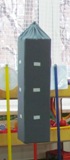 Инструктор по физо: Но на улице встречаются не только светофоры, а еще многие другие дорожные знаки. Они рассказывают о том какова дорога, как надо ехать, что разрешается и чего нельзя делать. Каждый знак имеет свое название и установлен в таком месте, где он необходим. Сейчас мы с вами поиграем в игру с дорожными знаками.ЭСТАФЕТА «ДОРОЖНЫЙ ЗНАК»Дорожные знаки разрезаны на части, как пазл. Дети выстраиваются у стартовой линии. Перед каждой командой два-три препятствия. Игроки каждой команды, по свистку начинают перепрыгивать через препятствия, подбегают к обручу, в котором выложены части знака, берут одну часть и возвращаются к команде. Когда последний игрок прибегает, команда собирает из частей знак и называет его.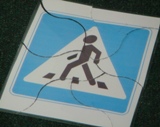 ЭСТАФЕТА «ПОДБЕРИ ПАРУ» - дорожные знакиДети выстраиваются у стартовой линии, им раздаются половинки дорожных знаков. У одной команды знаки для пешеходов, у другой знаки для водителей. На расстоянии 5-6 метров на столе разложены вторые половинки дорожных знаков. Между стартовой линией и столом разложены обручи в виде «классиков». Дети по очереди прыгают по обручам (ноги вместе – ноги врозь), добегают до стола, подбирают к своему знаку вторую половинку и бегом возвращаются к команде. Когда последний игрок прибегает, каждый член команды объясняет, что обозначает его знак.Инструктор по физо: Я вижу, что вы с дорожными знаками хорошо знакомы. А скажите-ка мне умные ребятишки, где можно переходить улицу? (обращается к детям)Ответы детей: По переходу: наземному, подземному и надземному.Инструктор по физо: Если ты спешишь в путиЧерез улицу пройти,Там иди, где весь народ,Там, где знак есть переход.ЭСТАФЕТА «МЫ - ПЕШЕХОДЫ»Дети стоят в командах у стартовой линии. Перед каждой командой: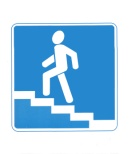 знак «Надземный переход» скамейка (надземный переход) и ступеньки (спуск )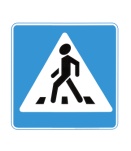 знак «Пешеходный переход» разложена «зебра»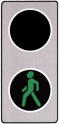 в конце «светофор» с зеленым сигналом для пешеходов.По свистку дети пробегают по скамейке, спускаются по ступенькам, проходят по зебре, добегают до «светофора» и возвращаются к своей команде.Инструктор по физо: А какой самый безопасный переход? (обращается к детям)Ответы детей: Подземный.ЭСТАФЕТА «ПОДЗЕМНЫЙ ПЕРЕХОД»Дети стоят в командах у стартовой линии. На расстоянии от них знак «Подземный переход» и туннель (сквозной), далее дуга для подлезания и в конце стойка со знаком «Движение пешеходов запрещено». По свистку дети пролезают в туннель, подлезают под дугу, встают, добегают до знака «Движение пешеходов запрещено», и возвращаются в команды, передавая эстафету следующему участнику.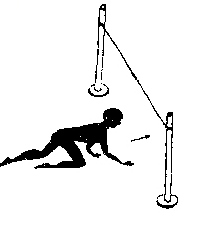 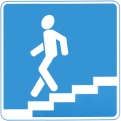 Инструктор по физо: Пешеходы из вас получились хорошие. А теперь посмотрим, какие из вас вырастут водители.ЭСТАФЕТА «ИЗВИЛИСТАЯ ДОРОГА»Дети стоят в командах у стартовой линии, у каждой команды самокат. На полу нарисована велосипедная дорожка. На дорожке расставлены знаки «Поворот направо», «Поворот налево», «Пешеходный переход», «Движение на велосипедах запрещено». Команды стоят напротив друг друга. Первые игроки команд на самокатах, по свистку начинают передвигаться навстречу друг другу по знакам, стараясь, не столкнуться друг с другом, правильно сделать повороты, доезжают до знака «Движение на велосипедах запрещено». Возвращаются к своей команде, и передает самокат следующему игроку.Инструктор по физо: А теперь мы усложним задание. Водители будут возить пассажиров.ЭСТАФЕТА «ПЕРЕВОЗ ПАССАЖИРОВ»Первый ребенок в команде – водитель, остальные пассажиры. Водитель надевает на себя обруч и бежит от стартовой линии до стойки, расположенной на расстоянии 5м, по пути огибает модули змейкой, стараясь их не задеть, и возвращается к команде. К нему прикрепляется второй участник, и вместе они бегут до стойки, где пассажир отцепляется. Водитель перевозит всех участников на противоположную сторону зала.Инструктор по физо: Какие вы молодцы, справились со всеми заданиями. Главное, вы растете грамотными, знаете Правила Дорожного Движения. Вы твердо усвоили, что правила нужно не только знать, но надо их и выполнять. Я хочу вас наградить, за ваше внимание, ваши старания и за ваши знания.Вручить детям медали«Лучшему знатоку правил дорожного движения»